         28.01.2020 й                                    №28                              28.01.2020 г.         ҠАРАР	РЕШЕНИЕОб установки детской игровой площадки в с.Новопетровское В соответствии с действующими документами территориального планирования сельского поселения  Новопетровский сельсовет об установки детской игровой площадки в с.Новопетровское Совет сельского поселения Новопетровский сельсовет муниципального района Кугарчинский район Р Е Ш И Л:Разрешить ,  использование территории , прилегающей к участку жилого дома № 34 по ул.Центральная в с.Новопетровское , для обустройства детской игровой площадки в случае победы в конкурсном отборе проектов развития общественной  инфраструктуры, основанных на местных инициативах в Республике Башкортостан в 2020году.       Данное решение подлежит обнародованию на информационном стенде в  Администрации сельского поселения  Новопетровский  сельсовет муниципального района Кугарчинский район Республики Башкортостан  по адресу: Республика Башкортостан, Кугарчинский район, с.Саиткулово  , ул.Верхняя д.20, на официальном сайте Администрации сельского поселения Новопетровский  сельсовет муниципального района Кугарчинский район Республики Башкортостан  http://novpet.ru/       3. Контроль по выполнению настоящего решения оставляю за собой.          Глава СП Новопетровский сельсовет                                  Х.А.Аллабердин 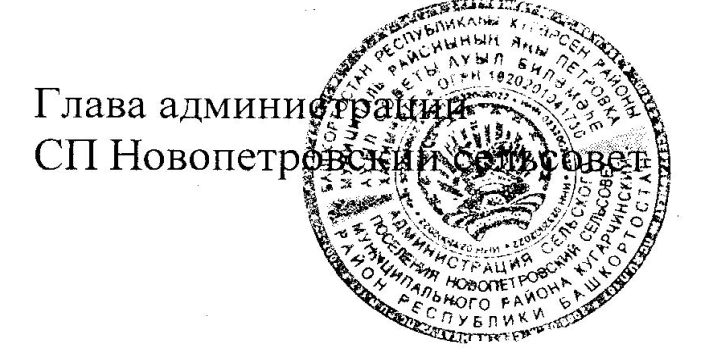 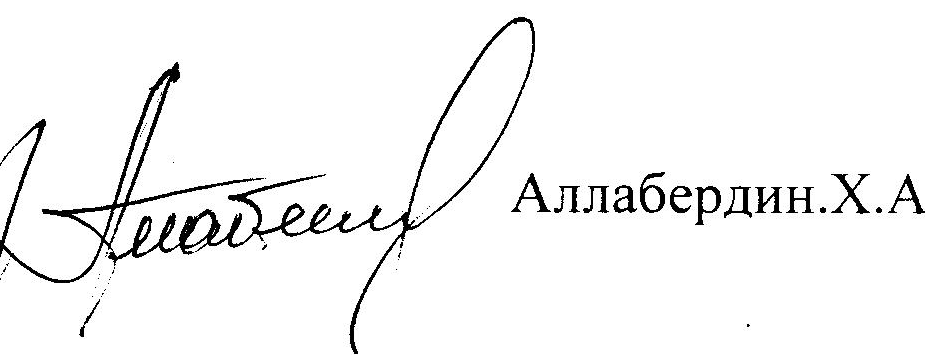 БАШҡОРТОСТАН  РЕСПУБЛИКАһЫКүгәрсен районы муниципаль районының Новопетровка ауыл Советы ауыл биләмәһе Советы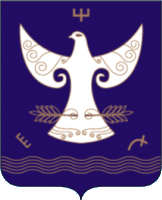 РЕСПУБЛИКА  БАШКОРТОСТАНСовет сельского поселения    Новопетровский  сельсовет муниципального района Кугарчинский район 453332, Үрге урам, 20, Сәйетҡол,  тел. 8 (34789) 2-56-03453332, с.Саиткулово ул. Верхняя, 20,                                                тел. 8 (34789) 2-56-03